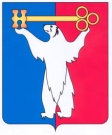 АДМИНИСТРАЦИЯ ГОРОДА НОРИЛЬСКАКРАСНОЯРСКОГО КРАЯПОСТАНОВЛЕНИЕ10.02.2022	                                        г. Норильск		                                   № 94О внесении изменений в отдельные постановления Администрации города Норильска                     В соответствии с Федеральным законом от 27.07.2010 № 210-ФЗ                               «Об организации государственных и муниципальных услуг», решением Норильского городского Совета депутатов от 09.11.2021 № 31/5-739 «О внесении изменений в решение Городского Совета от 21.09.2010 № 28-676 «Об установлении дополнительных мер социальной поддержки и социальной помощи для отдельных категорий граждан, предоставляемых за счет средств бюджета муниципального образования город Норильск»,ПОСТАНОВЛЯЮ:   Внести в Порядок оказания материальной помощи на лечение, утвержденный постановлением Администрации города Норильска 08.05.2013 № 185 (далее – Порядок), следующие изменения:  Абзац четвертый пункта 1.2 Порядка исключить.В абзаце восьмом пункта 2.3 Порядка слова «территориального органа» исключить.   Пункт 2.7 Порядка изложить в следующей редакции:«2.7. По результатам рассмотрения заявления и документов, указанных в пункте 2.2 настоящего Порядка, но не позднее 15 календарных дней со дня регистрации заявления и документов заявителя, Управление социальной политики принимает решение о назначении материальной помощи либо об отказе в ее назначении.».   В пункте 2.8 Порядка слова «Координационным советом» исключить.   Пункт 2.9 Порядка изложить в следующей редакции:«2.9. В случае принятия решения об отказе в назначении заявителю материальной помощи Управление социальной политики в течение 5 календарных дней с даты принятия решения об отказе в назначении материальной помощи направляет заявителю данное решение с обоснованием причины отказа в назначении материальной помощи, а также возвращает все документы, которые были приложены к заявлению о назначении материальной помощи.».Пункт 2.11 Порядка дополнить абзацем десятым следующего содержания:«- оказание материальной помощи в течение календарного года в предельном размере, установленном пунктом 3.1 настоящего Порядка.».2. 	Внести в Порядок оказания материальной помощи на оплату проезда к месту лечения, обследования, консультаций и обратно, утвержденный постановлением Администрации города Норильска 08.05.2013 № 185 (далее – Порядок оплаты проезда), следующие изменения:2.1.	Абзац пятый пункта 1.2 Порядка оплаты проезда исключить.2.2.	В абзаце восьмом пункта 2.3 Порядка оплаты проезда слова «территориального органа» исключить.2.3.	Пункт 2.9 Порядка оплаты проезда изложить в следующей редакции:«2.9. По результатам рассмотрения заявления и документов, указанных в пунктах 2.2 и 2.4 (в случае оказания материальной помощи на оплату проезда сопровождающему лицу) настоящего Порядка, но не позднее 15 календарных дней со дня регистрации заявления и документов заявителя, Управление социальной политики принимает решение о назначении материальной помощи либо об отказе в ее назначении.».2.4.	В пункте 2.10 Порядка оплаты проезда слова «Координационным советом» исключить.2.5.	Пункт 2.11 Порядка оплаты проезда изложить в следующей редакции:«2.11. В случае принятия решения об отказе в назначении заявителю материальной помощи Управление социальной политики в течение 5 календарных дней с даты принятия решения об отказе в назначении материальной помощи направляет заявителю данное решение с обоснованием причины отказа в назначении материальной помощи, а также возвращает все документы, которые были приложены к заявлению о назначении материальной помощи.». 2.6.	   Пункт 2.13 Порядка оплаты проезда дополнить абзацем восьмым следующего содержания:«- оказание материальной помощи в течение календарного года в предельном размере, установленном пунктом 3.1 настоящего Порядка.».3.  	Внести в Административный регламент предоставления муниципальной услуги по оказанию материальной помощи на частичную оплату лечения, обследования, консультаций, утвержденный постановлением Администрации города Норильска от 24.05.2013 № 224 (далее – Административный регламент на оплату лечения), следующие изменения:3.1. 	Абзац двенадцатый пункта 2.5 Административного регламента на оплату лечения исключить. 3.2.  	В абзаце восьмом пункта 2.6.1 Административного регламента на оплату лечения слова «территориального органа» исключить.   3.3.	Пункт 2.8 Административного регламента на оплату лечения дополнить абзацем следующего содержания:«- оказание материальной помощи в течение календарного года в предельном размере.».3.4. 		В пункте 3.5 Административного регламента на оплату лечения:3.4.1. 	Абзац первый подпункта 2 изложить в следующей редакции: «2) если при рассмотрении документов, указанных в пункте 2.6 настоящего Административного регламента, выявляются обстоятельства, являющимися основаниями для отказа в предоставлении муниципальной услуги, в соответствии с пунктом 2.8 настоящего Административного регламента, Специалист осуществляет подготовку письма об отказе в предоставлении муниципальной услуги и передает его на подпись директору Управления.».3.4.2. 	В подпункте 3:3.4.2.1. Абзац первый изложить в следующей редакции:«3) при отсутствии оснований для отказа в предоставлении муниципальной услуги, указанных в пункте 2.8 настоящего Административного регламента, Специалист осуществляет подготовку решения и документов о предоставлении муниципальной услуги и передает их на подпись непосредственному руководителю, директору Управления».3.4.2.2.	 В абзаце втором слова «секретарем Координационного совета» заменить словом «Специалистом».3.4.3. 	 Подпункт 4 изложить в следующей редакции:«4) Лицами, ответственными за выполнение административной процедуры, являются Специалист, непосредственный руководитель Специалиста, директор Управления;».3.4.4. 	 Подпункт 5 исключить.3.5. 	Подпункты 2, 3 пункта 3.6 Административного регламента на оплату лечения изложить в следующей редакции: «2) в случае принятия решения о предоставлении муниципальной услуги Управление в срок, не превышающий 5-ти календарных дней со дня принятия решения о предоставлении муниципальной услуги, направляет Заявителю уведомление о ее предоставлении и сроке перечисления денежных средств на лицевой счет Заявителя, открытый в кредитной организации Российской Федерации, или в отделение связи АО «Почта России» (для сведения указываются телефоны Управления);3) в случае принятия решения об отказе в предоставлении муниципальной услуги Управление в срок, не превышающий 5-ти календарных дней со дня принятия решения об отказе в предоставлении муниципальной услуги, направляет Заявителю уведомление с обоснованием причины отказа в ее предоставлении, а также возвращает все документы, которые были приложены к заявлению о назначении материальной помощи;». 3.6.	В подпункте 4 пункта 3.7 Административного регламента на оплату лечения слова «Координационным советом» исключить. 4. Внести в Административный регламент предоставления муниципальной услуги по оказанию материальной помощи на частичную оплату проезда к месту лечения, обследования, консультаций и обратно, утвержденный постановлением Администрации города Норильска от 24.05.2013 № 225 (далее -  Административный регламент на оплату проезда), следующие изменения: 4.1. 	Абзац тринадцатый пункта 2.5 Административного регламента на оплату проезда исключить. 4.2.  	В абзаце восьмом пункта 2.6.2 Административного регламента на оплату проезда слова «территориального органа» исключить.   4.3.	Пункт 2.8 Административного регламента на оплату проезда дополнить абзацем следующего содержания:«- оказание материальной помощи в течение календарного года в предельном размере.».4.4. 		В пункте 3.5 Административного регламента на оплату проезда:4.4.1. 	Абзац первый подпункта 2 изложить в следующей редакции: «2) если при рассмотрении документов, указанных в пункте 2.6 настоящего Административного регламента, выявляются обстоятельства, являющимися основаниями для отказа в предоставлении муниципальной услуги, в соответствии с пунктом 2.8 настоящего Административного регламента, Специалист осуществляет подготовку письма об отказе в предоставлении муниципальной услуги и передает его на подпись директору Управления.».4.4.2. 	В подпункте 3:4.4.2.1. Абзац первый изложить в следующей редакции:«3) при отсутствии оснований для отказа в предоставлении муниципальной услуги, указанных в пункте 2.8 настоящего Административного регламента, Специалист осуществляет подготовку решения и документов о предоставлении муниципальной услуги и передает их на подпись непосредственному руководителю, директору Управления.».4.4.2.2.	 В абзаце втором слова «секретарем Координационного совета» заменить словом «Специалистом».4.4.3. 	 Подпункт 4 изложить в следующей редакции:«4) Лицами, ответственными за выполнение административной процедуры, являются Специалист, непосредственный руководитель Специалиста, директор Управления;». 4.4.4. 	 Подпункт 5 исключить. 4.5.    	 Подпункты 2, 3 пункта 3.6 Административного регламента на оплату проезда изложить в следующей редакции: «2) в случае принятия решения о предоставлении муниципальной услуги Управление в срок, не превышающий 5-ти календарных дней со дня принятия решения о предоставлении муниципальной услуги, направляет Заявителю уведомление о ее предоставлении и сроке перечисления денежных средств на лицевой счет Заявителя, открытый в кредитной организации Российской Федерации, или в отделение связи АО «Почта России» (для сведения указываются телефоны Управления);3) в случае принятия решения об отказе в предоставлении муниципальной услуги Управление в срок, не превышающий 5-ти календарных дней со дня принятия решения об отказе в предоставлении муниципальной услуги, направляет Заявителю уведомление с обоснованием причины отказа в ее предоставлении, а также возвращает все документы, которые были приложены к заявлению о назначении материальной помощи;». 4.6.	В подпункте 4 пункта 3.7 Административного регламента на оплату проезда слова «Координационным советом» исключить. 5. Внести в Административный регламент предоставления муниципальной услуги по оказанию материальной помощи на частичную оплату лекарственных препаратов, не предусмотренных перечнем для льготного приобретения, средств ухода, вспомогательных технических средств (кроме приборов и изделий медицинского назначения), утвержденный постановлением Администрации города Норильска от 04.07.2013 № 329 (далее -  Административный регламент на оплату лекарственных препаратов), следующие изменения: 5.1. 	Абзац тринадцатый пункта 2.5 Административного регламента на оплату лекарственных препаратов исключить. 5.2.  	В абзаце восьмом пункта 2.6.1 Административного регламента на оплату лекарственных препаратов слова «территориального органа» исключить.   5.3.	Пункт 2.8 Административного регламента на оплату лекарственных препаратов дополнить абзацем следующего содержания:«- оказание материальной помощи в течение календарного года в предельном размере.».5.4. 		В пункте 3.5 Административного регламента на оплату лекарственных препаратов:5.4.1. 	Абзац первый подпункта 2 изложить в следующей редакции: «2) если при рассмотрении документов, указанных в пункте 2.6 настоящего Административного регламента, выявляются обстоятельства, являющимися основаниями для отказа в предоставлении муниципальной услуги, в соответствии с пунктом 2.8 настоящего Административного регламента, Специалист осуществляет подготовку письма об отказе в предоставлении муниципальной услуги и передает его на подпись директору Управления.».5.4.2. 	В подпункте 3:5.4.2.1. Абзац первый изложить в следующей редакции:«3) при отсутствии оснований для отказа в предоставлении муниципальной услуги, указанных в пункте 2.8 настоящего Административного регламента, Специалист осуществляет подготовку решения и документов о предоставлении муниципальной услуги и передает их на подпись непосредственному руководителю, директору Управления.».5.4.2.2.	 В абзаце втором слова «секретарем Координационного совета» заменить словом «Специалистом».5.4.3. 	 Подпункт 4 изложить в следующей редакции:«4) Лицами, ответственными за выполнение административной процедуры, являются Специалист, непосредственный руководитель Специалиста, директор Управления;». 5.4.4. 	 Подпункт 5 исключить. 5.5.    	 Подпункты 2, 3 пункта 3.6 Административного регламента на оплату лекарственных препаратов изложить в следующей редакции: «2) в случае принятия решения о предоставлении муниципальной услуги Управление в срок, не превышающий 5-ти календарных дней со дня принятия решения о предоставлении муниципальной услуги, направляет Заявителю уведомление о ее предоставлении и сроке перечисления денежных средств на лицевой счет Заявителя, открытый в кредитной организации Российской Федерации, или в отделение связи АО «Почта России» (для сведения указываются телефоны Управления);3) в случае принятия решения об отказе в предоставлении муниципальной услуги Управление в срок, не превышающий 5-ти календарных дней со дня принятия решения об отказе в предоставлении муниципальной услуги, направляет Заявителю уведомление с обоснованием причины отказа в ее предоставлении, а также возвращает все документы, которые были приложены к заявлению о назначении материальной помощи.». 5.6.	В подпункте 4 пункта 3.7 Административного регламента на оплату лекарственных препаратов слова «Координационным советом» исключить. 6. Опубликовать настоящее постановление в газете «Заполярная правда» и разместить его на официальном сайте муниципального образования город Норильск. 7. Настоящее постановление вступает в силу после его официального опубликования в газете «Заполярная правда» и распространяет свое действие на правоотношения, возникшие с 26.11.2021.Глава города Норильска							            Д.В. Карасев	